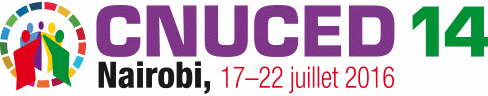 ACCREDITATION A LA QUATORZIEME SESSION DE LA CNUCEDDemande d’accréditation des organisations quiont déjà été accréditées à la treizième session de la CNUCED  DATE LIMITE POUR LE DÉPÔT DE LA DEMANDE 30 avril 2016La quatorzième session de la Conférence des Nations Unies sur le commerce et le développement sera organisée à Nairobi, Kenya, du 17 au 22 juillet 2016. Un Forum de la société civile se tiendra dans le cadre du programme officiel de la Conférence. Il débutera avant l'ouverture officielle de la Conférence (date à confirmer) et se poursuivra durant celle-ci. Cette réunion permettra aux associations participantes de se pencher et d’exprimer leur point de vue sur les questions liées à l’ordre du jour de la Conférence. La déclaration finale rédigée par le Forum sera présentée lors de l'ouverture de la Conférence. Dans le cadre des travaux du Comité préparatoire se tiendront également deux rencontres avec la société civile afin de permettre aux organisations intéressées de contribuer à la préparation de la Conférence et de faire part de leurs commentaires sur le texte de négociation pour la Conférence.Les organisations qui ont déjà été accréditées à la treizième session de la CNUCED (qui a eu lieu à Doha, Qatar, en avril 2012) et qui souhaitent participer à cette quatorzième session et ses réunions préparatoires doivent compléter le formulaire ci-joint. Le formulaire complété et les documents requis doivent parvenir au Groupe des relations avec la société civile d’ici au 30 avril 2016. Veuillez noter que les demandes reçues après cette date ou incomplètes ne seront pas prises en considération. Les demandes peuvent être envoyées par courrier, par fax ou par courriel à l’adresse suivante:Groupe des relations avec la société civile de la CNUCED
Section de la communication, de l'information et des relations publiques
Palais des Nations, Office: E-7088
1211 Geneva 10, SwitzerlandEmail: cso.unctad14@unctad.orgLes demandes d’accréditation seront transmises aux États membres pour examen et approbation. Les décisions d’accréditation pour la Conférence et ses réunions préparatoires seront communiquées directement aux organisations concernées.Suite à la confirmation d'accréditation, il sera demandé au responsable de l'organisation accréditée de nommer les représentants qui participeront au nom de l'organisation à la Conférence et à ses réunions préparatoires. Une lettre officielle (sur papier à en-tête et signée par le responsable de l'organisation) doit être envoyée par courrier, par fax ou par courriel au Groupe des relations avec la société civile de la CNUCED.Les représentants nommés par leur organisation pour participer à la Conférence et à ses réunions préparatoires sont tenus de s'inscrire en ligne. Une fois inscrits, ils pourront participer aux réunions préparatoires et au Forum de la société civile, assister aux séances publiques de la Conférence, avoir accès aux documents généraux non confidentiels et utiliser les installations mises à la disposition des organisations de la société civile. Veuillez noter ce qui suit:Seulement les représentants nommés par le responsable de leur organisation et inscrits en ligne pourront participer à la Conférence.Le secrétariat de la CNUCED ne se charge pas de l’obtention des visas pour le Kenya et ne peut garantir l’accès au territoire du pays, ce qui relève de la prérogative du pays hôte.La CNUCED n'accordera aucune aide financière pour participer à la Conférence.Le nombre autorisé de représentants par organisation peut être limité pour des raisons de capacité.De plus amples renseignements sur l’accréditation et l’inscription seront bientôt disponibles sur le site Internet de la quatorième session de la Conférence. Pour tout autre renseignement, veuillez contacter le Groupe des relations avec la société civile de la CNUCED par courriel à l’adresse suivante: cso.unctad14@unctad.org.FORMULAIRE D’ACCRÉDITATION Thème principal: 	Des décisions aux actions: vers un environnement économique mondial inclusif et équitable favorable au commerce et au développementThèmes subsidiaires:Les défis et les opportunités du multilatéralisme pour le commerce et le développementPromouvoir une croissance économique soutenue, inclusive et durable à travers le commerce, l'investissement, la finance et la technologie afin de garantir la prospérité pour tousAvancer la transformation structurale de l'économie et renforcer la coopération économique afin de construire la résilience économique et relever les défis et saisir les opportunités du commerce et du développement, à tous les niveaux, en accord avec le mandat de la CNUCEDContribuer à la mise en œuvre effective et au suivi de l'Agenda 230 pour le développement durable, ainsi qu'aux résultats pertinents des sommets et des conférences mondiaux liés au commerce et au développement